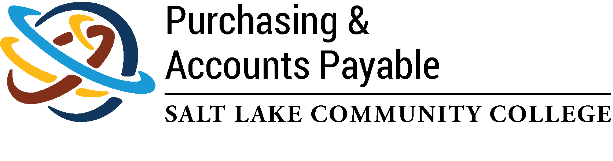 One Time Payment Request Form – BannerThis form can be used when requesting a payment to an individual who is not a student, employee, or vendor. This form is typically used to issue refunds for individuals not listed in Banner. This form should only be used if instructed to do so by Purchasing & Accounts Payable.Attach all invoices, emails and/or other documentation to support the check request. This form and any backup documentation should be emailed to ap.invoice@slcc.edu. 										Date Submitted:Requested By:Reason for the Request: Index – AccountCheck Payable To:Check Mailing Address: Invoice: (Office Use Only) Item DescriptionAmount Total Due: $   0.00BCM SignaturePrinted NameDate